Р Е Ш Е Н И Е К Ы В К Ö Р Т Ö ДОб отмене решения Совета городского поселения «Печора» от 30 мая 2014 года № 3-16/64 «О внесении изменений в Устав муниципального образования городского поселения «Печора»В связи со вступлением в силу Федерального закона от 27.05.2014 № 136-ФЗ «О внесении изменений в статью 26.3. Федерального закона «Об общих принципах организации законодательных (представительных) и исполнительных органов государственной власти субъектов Российской Федерации» и Федеральный закон от 0610.2003 № 131-ФЗ «Об общих принципах организации местного самоуправления в Российской Федерации»,  Совет городского поселения «Печора» р е ш и л:               1. Отменить решение Совета городского поселения «Печора» от 30 мая 2014 года № 3-16/64 «О внесении изменений в Устав муниципального образования городского поселения «Печора» с момента издания.    2. Настоящее решение вступает в силу со дня принятия и подлежит официальному опубликованию.Глава городского поселения «Печора»                                           В.А. АнищикСОВЕТ ГОРОДСКОГО ПОСЕЛЕНИЯ «ПЕЧОРА»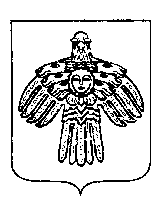 «ПЕЧОРА» КАР ОВМÖДЧÖМИНСА СÖВЕТ30 сентября 2014 годаг. Печора  Республика Коми                            № 3-18/70  